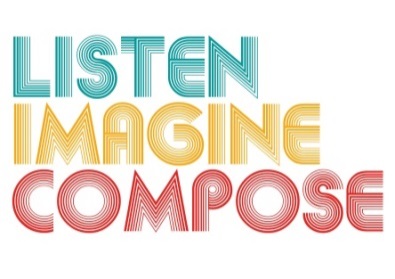 SCHEME OF WORK 5: How can Composers and Performers be best used as a resource in the classroom?LESSON 1 EVALUATIONKey Questions: How quickly did the learners become involved in deep and sustained engagement with musical sound at the start of the lesson?Were the learners confident in committing their ideas to paper? If so, what did you do to help encourage this? If not, why? How did you listen to and analyse learners’ musical response?How did you support learners? What have you learnt about the learners from this lesson that will inform lesson 2? 